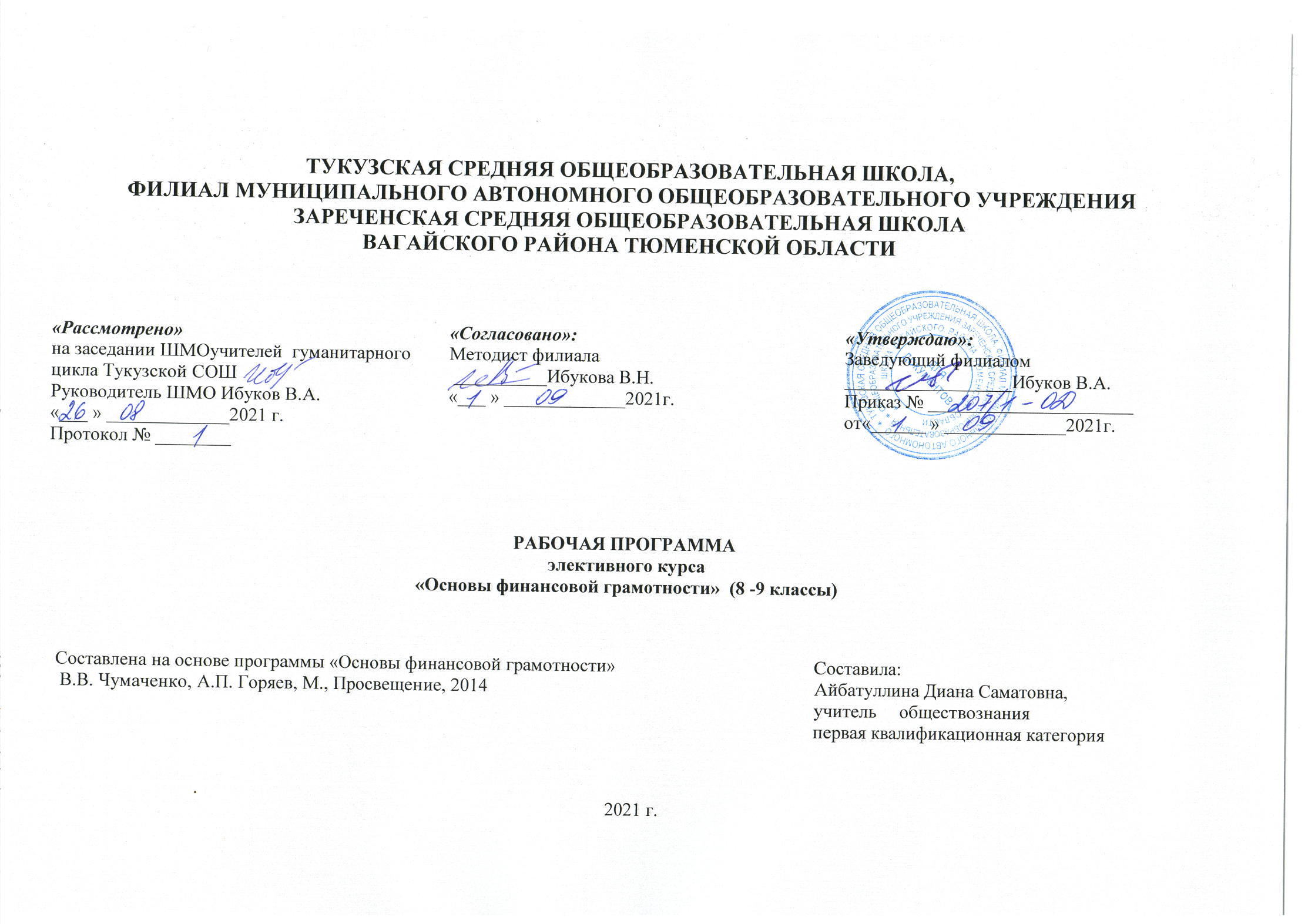 ТУКУЗСКАЯ СРЕДНЯЯ ОБЩЕОБРАЗОВАТЕЛЬНАЯ ШКОЛА, ФИЛИАЛ МУНИЦИПАЛЬНОГО АВТОНОМНОГО ОБЩЕОБРАЗОВАТЕЛЬНОГО УЧРЕЖДЕНИЯЗАРЕЧЕНСКАЯ СРЕДНЯЯ ОБЩЕОБРАЗОВАТЕЛЬНАЯ ШКОЛАВАГАЙСКОГО РАЙОНА ТЮМЕНСКОЙ ОБЛАСТИРАБОЧАЯ ПРОГРАММА   элективного курса «Основы финансовой грамотности»  (8 -9 классы)1.Пояснительная записка1. Рабочая программа по Основам финансовой грамотности для 8-9 классов разработана на основании следующих нормативных правовых документов:Федеральный закон от 29.12.12. № 273-ФЗ «Об образовании в Российской Федерации»Федеральные государственные образовательные стандарты основного общего образования (утвержден приказом Министерства образования и науки Российской Федерации от 17.10.2010г. № 1897г. (с дополнениями и изменениями);Постановление Главного государственного санитарного врача Российской Федерации от 29 декабря 2010 г. N 189 г. Москва "Об утверждении СанПиН 2.4.2.2821-10 "Санитарно-эпидемиологические требования к условиям и организации обучения в общеобразовательных учреждениях";Авторская программа «Основы финансовой грамотности» В.В. Чумаченко, А.П. Горяев, М., Просвещение, 2014 г.Основная образовательная программа основного общего образования, утвержденная приказом № 388 от 31.08.2015 года.Учебный план на 2021-2022 учебный год2. Цель курса: формирование основ финансовой грамотности и экономического мышления обучающихся на основе ключевых компетенций, способствующих овладению социальным опытом в сфере финансового рынка.Задачи курса:повысить финансовую грамотность и уровень финансового самосознания школьников;сформировать мотивационную готовность учащихся к овладению знаниями в области финансовой грамотности;обучить основам проектирования, планирования, управления финансовыми ресурсами;повысить уровень знаний школьников о финансовых продуктах и их грамотном использовании.2.Планируемые образовательные результаты:Личностными результатами, формируемыми при изучении содержания курса, являются:сформированность гражданской позиции как активного и ответственного члена российского общества, осознающего свои конституционные права и обязанности, осознающего свои конституционные права и обязанности, уважающего закон и правопорядок, обладающего чувством собственного достоинства, осознанно принимающего традиционные национальные и общечеловеческие гуманистические и демократические ценности;сформированность основ саморазвития и самовоспитания в соответствии с общечеловеческими ценностями и идеалами гражданского общества; готовность и способность к самостоятельной, творческой, творческой и ответственной деятельности;готовность и способность ученика к саморазвитию и личностному самоопределению; выявление и мотивация к раскрытию лидерских и предпринимательских качеств;готовность и способность к образованию, в том числе самообразованию, на протяжении всей жизни; сознательное отношение к непрерывному образованию как условию успешной профессиональной и общественной деятельности;ответственное отношение к созданию семьи на основе осознанного принятия ценностей семейной жизни;мотивация к труду, умение оценивать и аргументировать собственную точку зрения по финансовым проблемам, стремление строить свое будущее на основе целеполагания и планирования.Метапредметные результаты изучения курса:Метапредметные результаты включают три группы универсальных учебных действий: регулятивные, познавательные, коммуникативные.Регулятивные универсальные учебные действия:умение самостоятельно определять цели своего обучения, ставить и формулировать для себя новые задачи в учебе и познавательной деятельности, развивать мотивы и интересы своей познавательной деятельности;умение самостоятельно планировать пути достижения личных финансовых целей, в том числе альтернативные, осознанно выбирать наиболее эффективные способы решения финансовых задач;умение соотносить свои действия с планируемыми результатами, осуществлять контроль своей деятельности в процессе достижения результата, определять способы действий в рамках предложенных условий и требований, корректировать свои действия в соответствии с изменяющейся ситуацией;формирование навыков принятия решений на основе сравнительного анализа финансовых альтернатив, планирования и прогнозирования будущих доходов и расходов личного бюджета, навыков самоанализа и самоменеджмента.Познавательные универсальные учебные действия:умение определять понятия, создавать обобщения, устанавливать аналогии, классифицировать, самостоятельно выбирать основания и критерии для классификации, устанавливать причинно – следственные связи, строить логическое рассуждение, умозаключение (индуктивное, дедуктивное м по аналогии) и делать выводы на примере материалов данного курса;умение создавать, применять и преобразовывать знаки и символы, модели и схемы для решения задач данного курса;находить и приводить критические аргументы в отношении действий и суждений другого; спокойно и разумно относиться к критическим замечаниям в отношении собственного суждения, рассматривать их как ресурс собственного развития.Коммуникативные универсальные учебные действия:осуществлять деловую коммуникацию как со сверстниками, так и со взрослыми (как внутри образовательной организации, так и за ее пределами), подбирать партнеров для деловой коммуникации исходя из соображений результативности взаимодействия, а не личных симпатий;формирование и развитие компетентности в области использования информационно – коммуникационных технологий (ИКТ – компетенции), навыков работы со статистической, фактической и аналитической финансовой информацией;координировать и выполнять работу в условиях реального, виртуального ми комбинированного взаимодействия.Предметными результатами освоения выпускниками основной школы содержания программы по обществознанию являются:относительно целостное представление об обществе и человеке, о сферах и областях общественной жизни, механизмах и регуляторах деятельности людей;знание ряда ключевых понятий об основных социальных объектах; умение объяснять с опорой на эти понятия явления социальной действительности;знания, умения и ценностные установки, необходимые для сознательного выполнения старшими подростками основных социальных ролей в пределах своей дееспособности;умения находить нужную социальную информацию в педагогически отобранных источниках; адекватно её воспринимать, применяя основные обществоведческие термины и понятия; преобразовывать в соответствии с решаемой задачей (анализировать, обобщать, систематизировать, конкретизировать имеющиеся данные, соотносить их с собственными знаниями); давать оценку общественным явлениям с позиций одобряемых в современном российском обществе социальных ценностей;понимание побудительной роли мотивов в деятельности человека, места ценностей в мотивационной структуре личности, их значения в жизни человека и развитии общества;приверженность гуманистическим и демократическим ценностям, патриотизм и гражданственность;знание особенностей труда как одного из основных видов деятельности человека, основных требований трудовой этики в современном обществе, правовых норм, регулирующих трудовую деятельность несовершеннолетних;понимание значения трудовой деятельности для личности и для общества;умение взаимодействовать в ходе выполнения групповой работы, вести диалог, участвовать в дискуссии, аргументировать собственную точку зрения.3.Содержание программыПриложение4. Календарно – тематическое планирование 8 классПриложение Календарно – тематическое планирование 9 класс«Рассмотрено» «Согласовано»:«Утверждаю»:на заседании ШМОучителей  гуманитарного цикла Тукузской СОШ                                             Руководитель ШМО__Ибуков В.А.«___ » _____________2021 г.Протокол № ________Методист филиала __________Ибукова В.Н.«___ » _____________2021г.Заведующий филиалом  __________________Ибуков В.А.Приказ № ______________________  от«______ » _____________2021г.2021 г.№СодержаниеКоличество часов1Введение12Глава I. Личное финансовое планирование63Глава II. Депозит74Глава III. Кредит85Глава IV. Расчетно – кассовые операции66Глава V. Страхование77Глава VI.Инвестиции78Глава VII.Пенсии79Глава VIII.Налоги810Глава IX. Финансовые махинации811Итоговое повторение2Всего:68№Дата проведенияДата проведенияТема урока№ПланФактТема урока107.0903.09Введение. Инструктаж по технике безопасности при проведении уроков в кабинете214.0907.09Человеческий капитал321.0914.09Принятие решений о личном финансировании4 – 528.0905.1021.0928.09Домашняя бухгалтерия612.1005.10Составление личного финансового плана. Деньги и функции денег.719.1012.10Практикум по теме «Личное финансовое планирование». Тест8 – 926.1009.1119.1026.10Накопления и инфляция10 – 1116.1123.1109.1116.11Что такое депозит и какова его природа?1230.1123.11Условия депозита1307.1230.11Управление рисками по депозиту1414.1207.12Практикум по теме «Депозит». Тест1521.1214.12Что такое кредит?16 – 1728.1218.0121.1228.12Основные характеристики кредита1825.0118.01Как выбрать наиболее выгодный кредит?19 – 2001.0208.0225.01Как уменьшить стоимость кредита2115.02Типичные ошибки при использовании кредита2222.02Практикум по теме «Кредит». Тест2301.03Хранение, обмен и перевод денег24 – 2515.0322.03Различные виды платежных систем26 – 2705.0412.04Формы дистанционного банковского обслуживания2819.04Практикум по теме «Расчетно – кассовые операции». Тест2926.04Что такое страхование?30 – 3103.0510.05Виды страхования32 – 3317.0524.05Как использовать страхование в повседневной жизни?3431.05Итоговое повторение. Тест№Дата проведенияДата проведенияТема урока№ПланФактТема урока102.0909.09Введение. Инструктаж по технике безопасности при проведении уроков в кабинете2-309.0916.0916.0923.09Что такое инвестиции4 – 523.0930.0930.0907.10Как работают инвестиции6-707.1014.1014.1021.10Как выбирать активы8 21.1021.10Кейс «Куда вложить деньги»9-1011.1118.1111.1118.11Пенсионная система11-1225.1102.1225.1102.12Что такое пенсия13-1409.1216.1209.1216.12Накопление и приумножение пенсий1523.1223.12Практикум «Пенсии»16-1730.1213.0130.1213.01Налоговая система18-1920.0127.0120.0127.01Виды налогов20-2103.0210.02Расчет НДФЛ для обычных доходов2217.02Федеральные, региональные, местные налоги2324.02Практикум «Налоги»24-2503.0310.03Финансовые махинации26-2717.0324.03Махинации с кредитами28-2907.0414.04Махинации с инвестициями30-3121.0428.04Практикум «Финансовые махинации»3205.05Кейс «Заманчивое предложение»33-3412.0519.05Итоговое повторение. Тест